ESPAÑOL1 y 2. Lee la siguiente canción, escribe sobre las líneas las palabras que faltan para completar las rimas. (valor: 2 aciertos)A mi burro, a mi burro le duele la cabeza,el médico le ha dadojarabe de cereza.A mi burro, a mi burro le duele el corazón,el médico le ha dadoagüita de ___________.A mi burro, a mi burro le duelen las ____________,el médico le ha dadosopita de lentejas.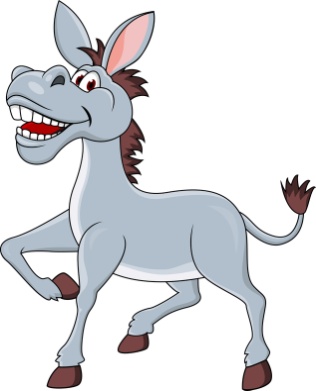 Lee la siguiente copla.Tres pececitos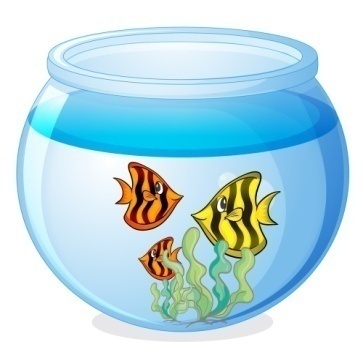 tiene mi hermana,les da de comerpor la mañana.3. Escoge las palabras para hacer una nueva versión sin que se pierda la rima. (valor: 1 acierto)Tres _____________tiene la   _____________,les da de comermaíz  y ____________.4 y 5. Une los dibujos con las frases. (valor: 2 aciertos)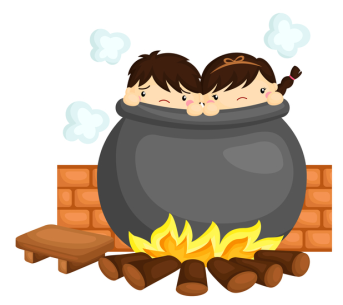 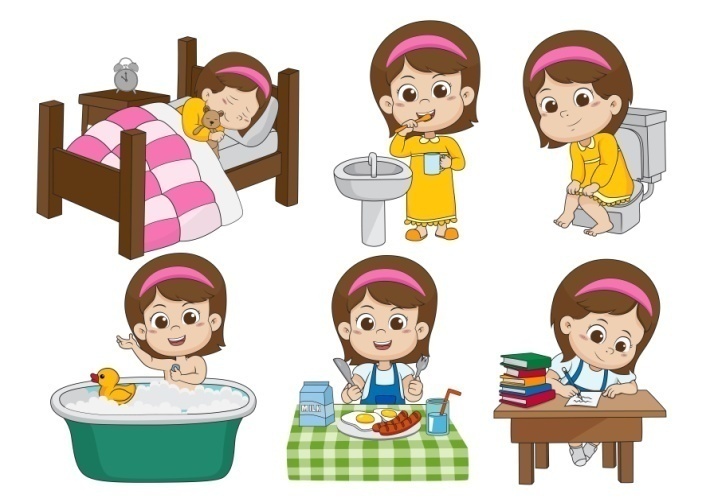 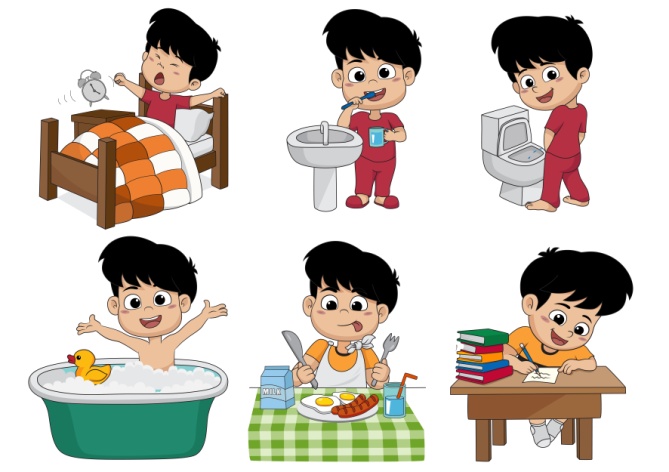 ¡Vamos a comer niños!¡Vamos a comer, niños!6 a la 8. Escoge la respuesta que completa correctamente las oraciones. (valor: 3 aciertos)La señora _____________________   su casa._____________, no te vayas.Mi hermana se duerme ___________ ocho de la noche.9 y 10. Escribe el título de un cuento que hayas leído y escribe una recomendación para que otros niños lo lean. (valor: 2 aciertos)Título:  ____________________________________________________Recomendación: __________________________________________________________________________________________________________________________________________________________________________________________________________________________________________________________________________________________________________________________________________________________________________________________________________MATEMÁTICAS1 a la 3. Observa y responde. (valor: 3 aciertos)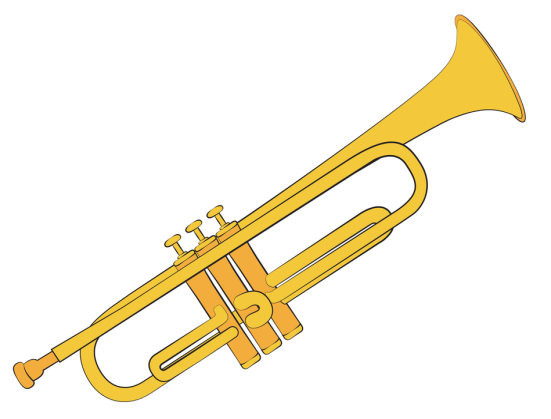 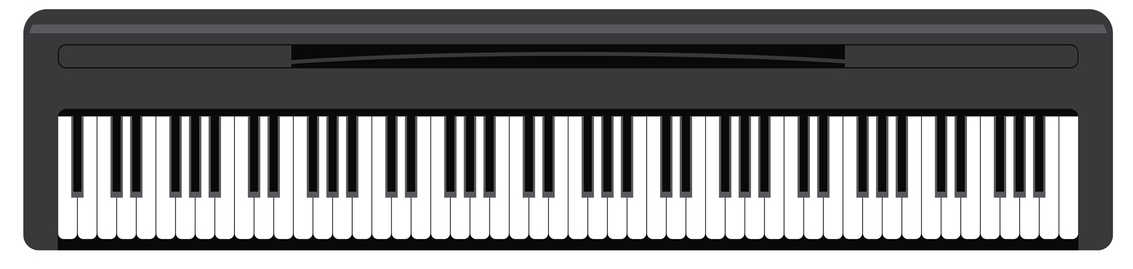 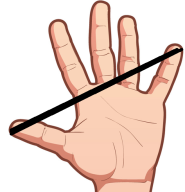 ¿Cuántas cuartas mide aproximadamente el piano?  __________________¿Y la trompeta?  ____________________¿Cuántos pasos necesita el niño para llegar a la pelota?   ______________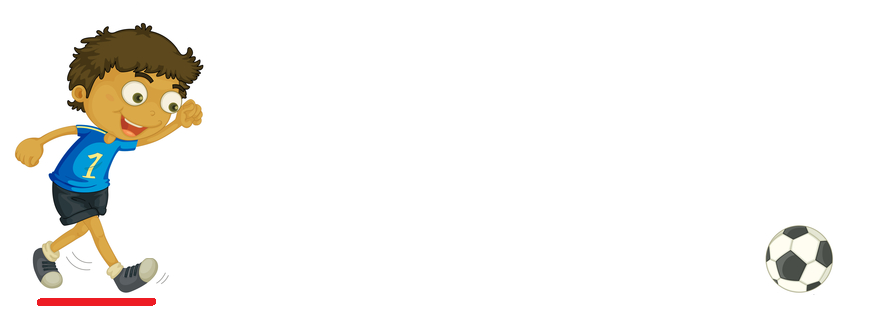 4. Colorea de azul el recipiente al que le cabe más agua. (valor: 1 acierto)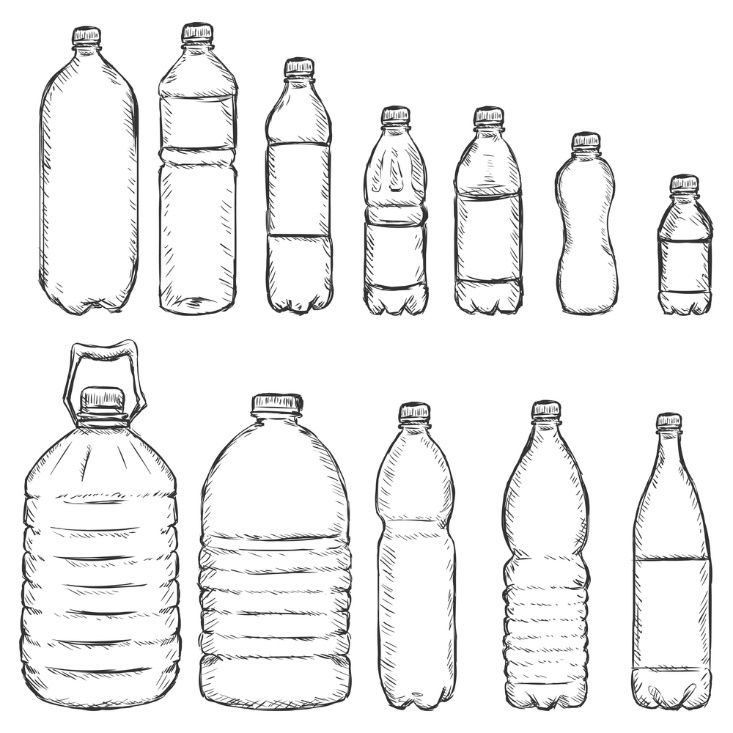 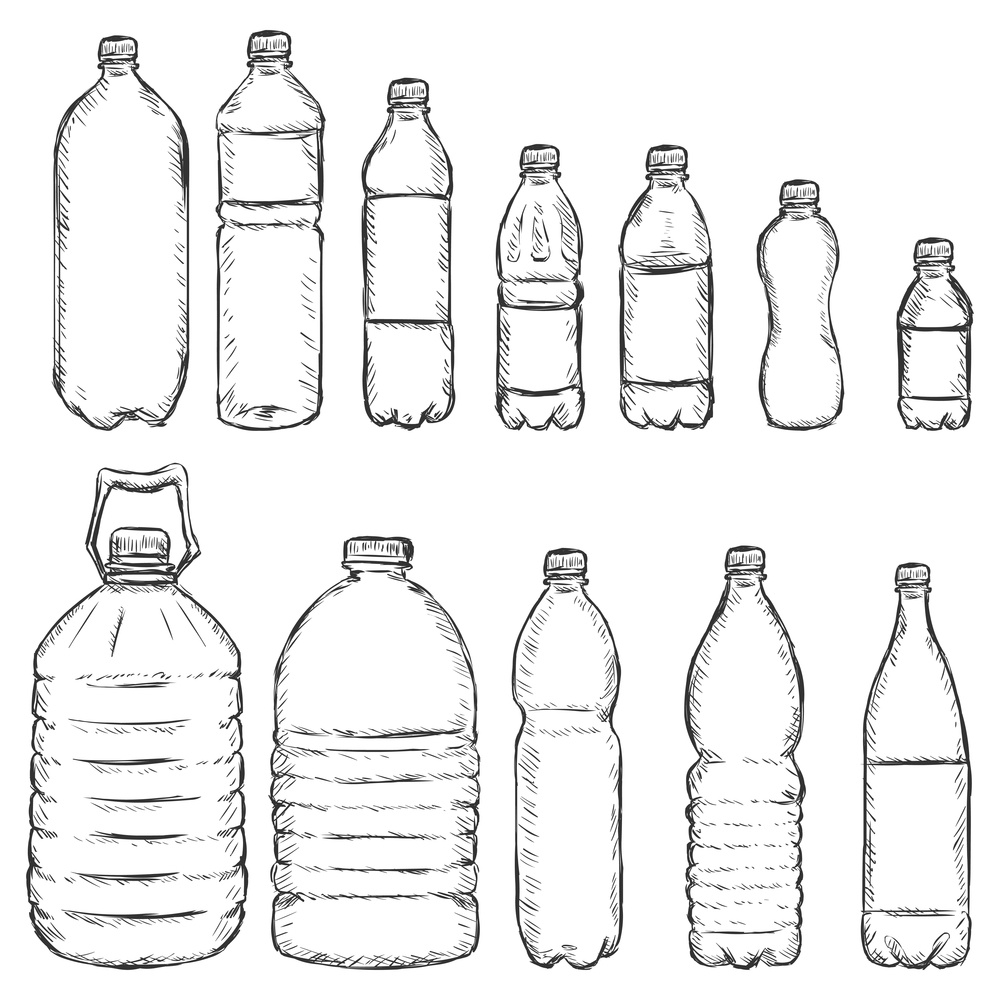 5 y 6. Observa muy bien y contesta.(valor: 2 aciertos)Observa el forro que hizo María. 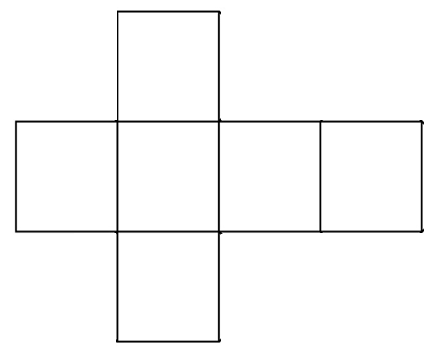 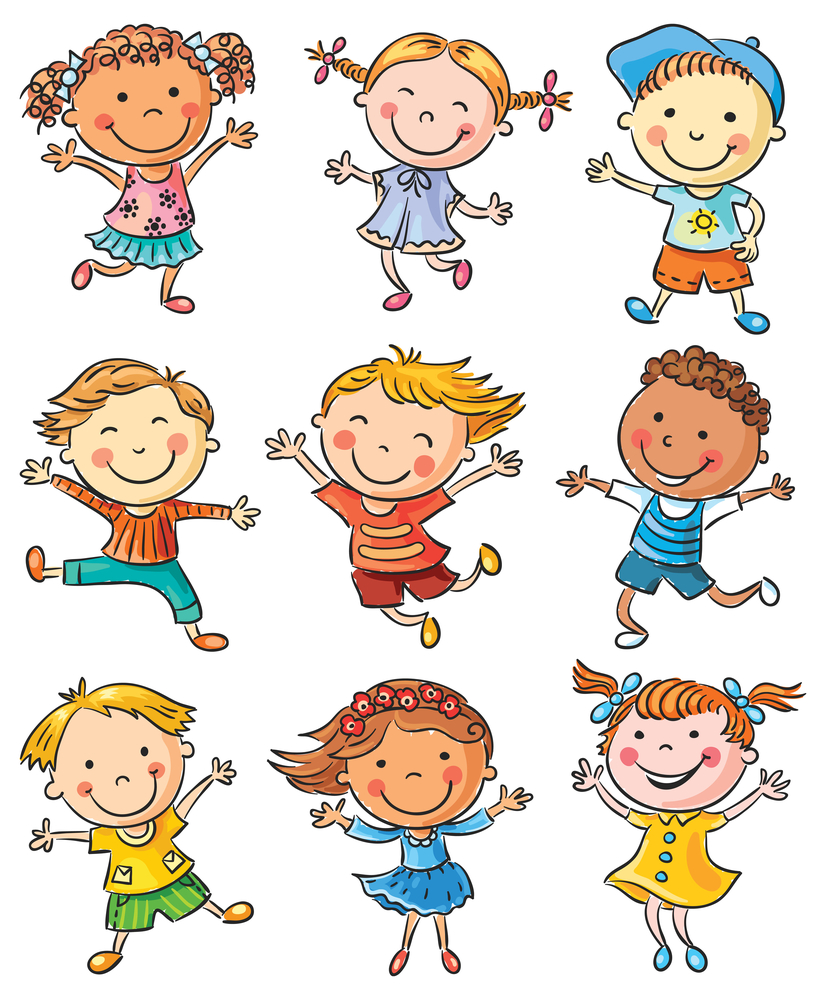 7. Colorea la caja que puede forrar. (valor: 1 acierto) 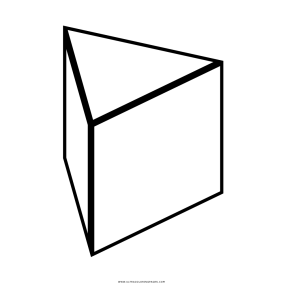 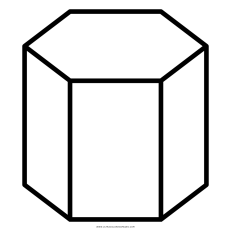 8 a la 10. Colorea como se indica. (valor: 3 aciertos)ROJO: Todos sus lados son iguales.VERDE: Tiene dos lados cortos y dos lados largos.AZUL: Tiene dos lados largos y uno corto.CONOCIMIENTO DEL MEDIO1 a la 3. Escribe sobre la línea el derecho que corresponde a cada imagen. (valor: 3 aciertos)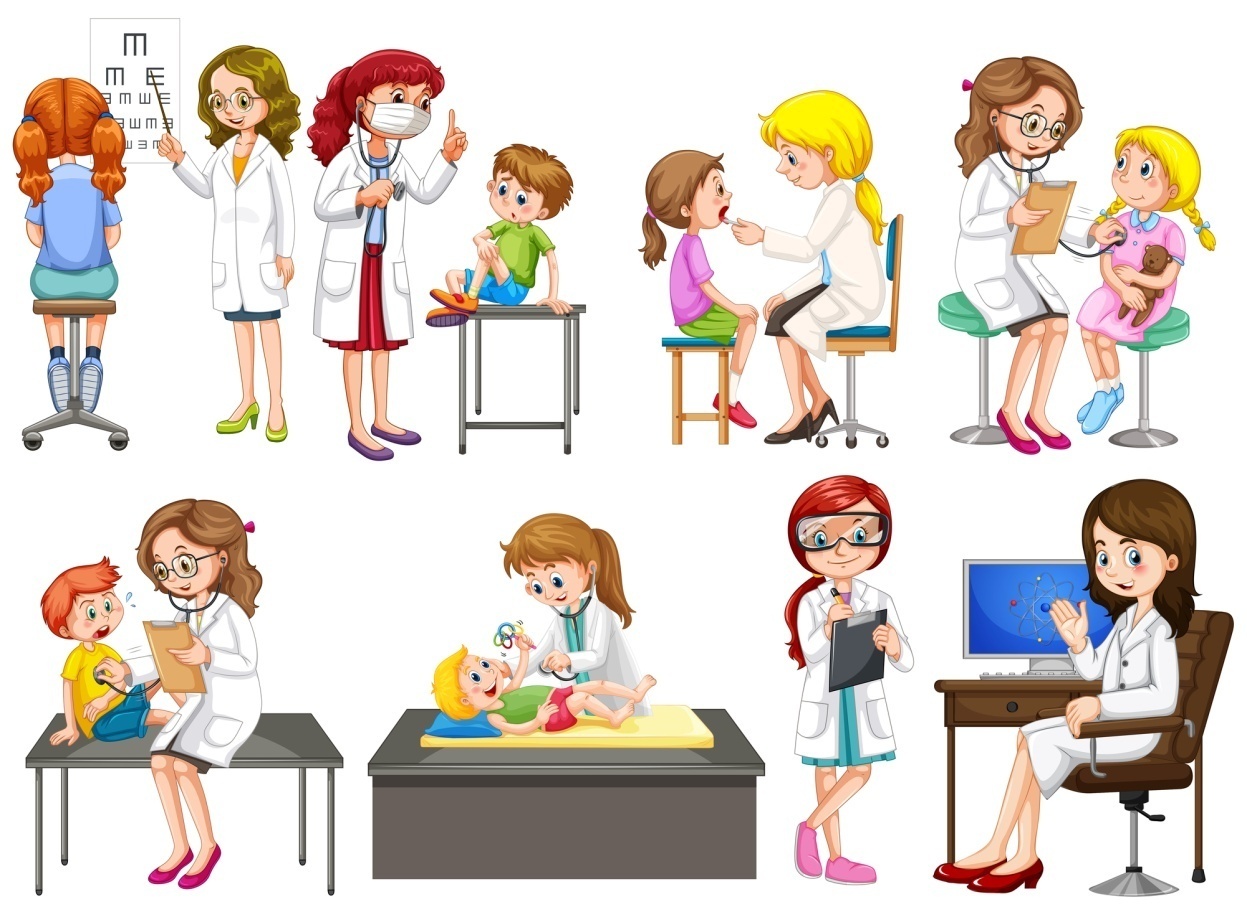 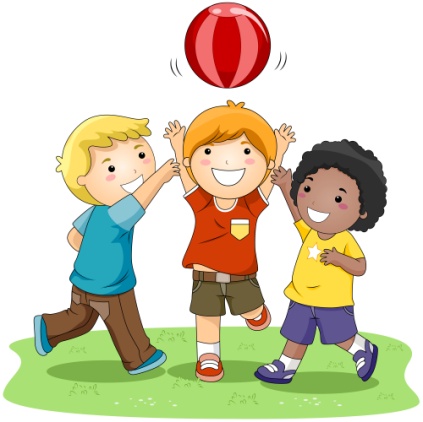 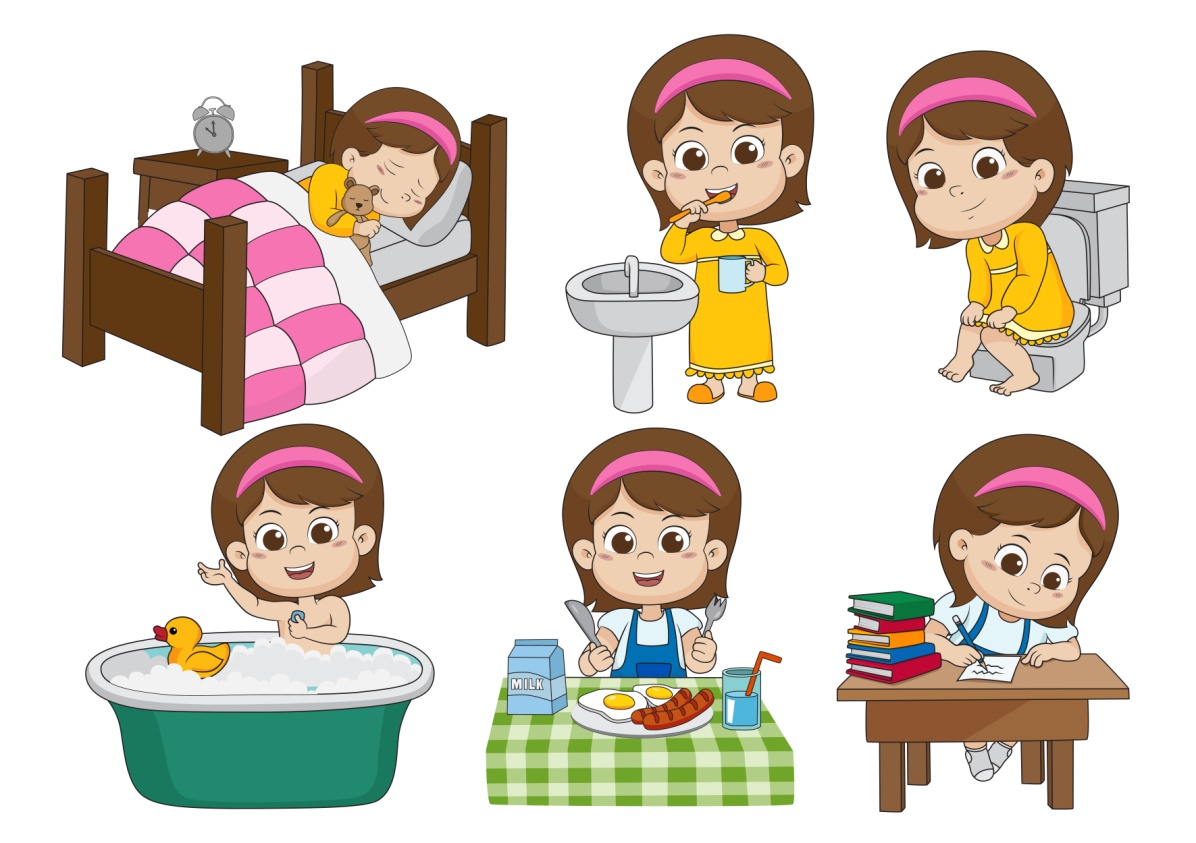 _________________    ___________________      ________________4 a la 6. Observa a lo que juegan los niños. Escribe cómo se llama el juego y menciona dos reglas para poder jugarlo. (valor: 2 aciertos)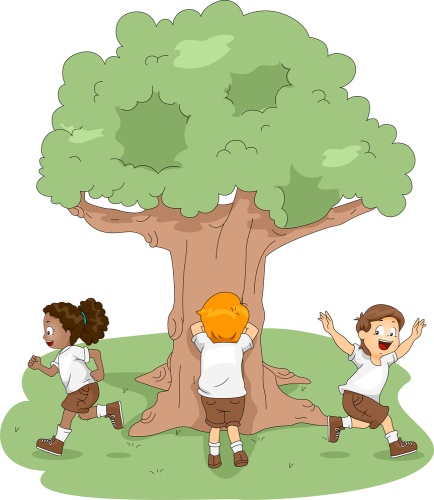                                       Nombre del juego:   _______________________                                      Regla 1:   ________________________________                                      _______________________________________                                      Regla 2: _________________________________7 a la 9.Encierra los juegos que jugaron tus abuelos. (valor: 3 aciertos) 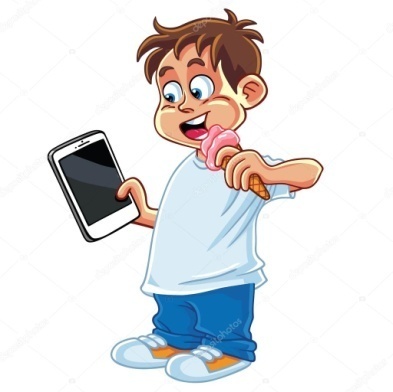 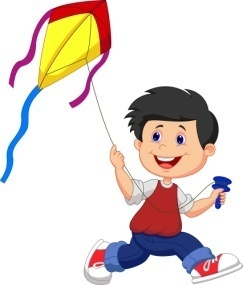 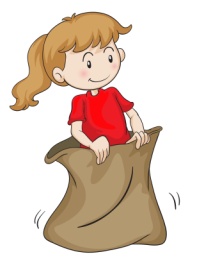 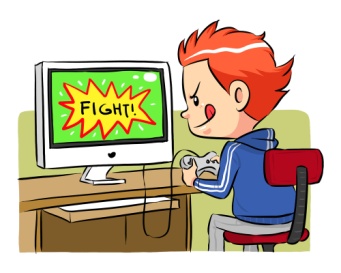 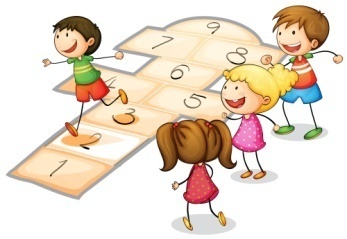 10 a la 13. Elije un juego que se jugaba antes que te hayan enseñado tus maestros, tus padres o tus abuelos y registra la información. (valor: 4 aciertos)Nombre del juego: ____________________________________________Materiales u objetos que se necesitan: ____________________________________________________________________________________________________________________¿Dónde se juega?__________________________________________________________¿Cómo se juega?________________________________________________________________________________________________________________________________________________________________________________________________________________________________________________________________________________________________________________________________________________________________________________________________________________________________________________________________________________14 y 15. Observa el trompo que se usaba antes y el que se usa ahora. (valor: 2 aciertos)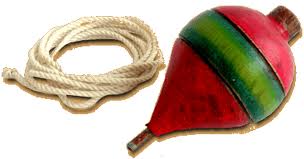 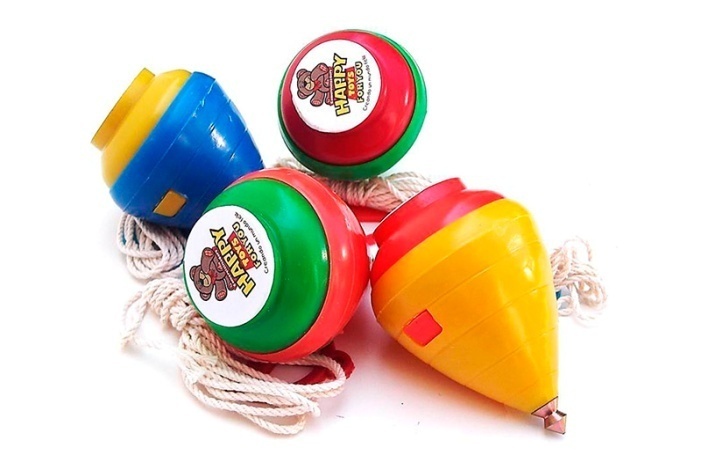 ¿En qué se parecen? ______________________________________________________________________________________________________________________________________________________________________________¿En qué son diferentes? ¿Qué ha cambiado?______________________________________________________________________________________________________________________________________________________________________________TABLA DE PROMEDIOS PARA CALIFICAR EL EXAMENVISITACHANNELKIDS.COMPARA MAS MATERIAL GRATUITOEspañolEspañolMatemáticasMatemáticasConocimiento del MedioConocimiento del MedioAciertosCalifAciertosCalifAciertosCalif1010101015109999149.38888138.677771286666117.35555106.6444496333385.3222274.611116453.342.63221.310.6ESPAÑOLESPAÑOLREACTIVOSAPRENDIZAJES ESPERADOS/INTENCIÓN DIDÁCTICA1 y 2Aprendan a transformar rimas y coplas infantiles mediante la sustitución de las palabras que riman.3Aprendan a transformar rimas y coplas infantiles mediante la sustitución de las palabras que riman.Hagan sus propios intentos de transformación de coplas y rimas.4 y 5Identifiquen el uso de la coma serial y los signos de admiración, así como su impacto en el significado.6, 7 y 8Reflexionen sobre la segmentación entre palabras y su significado.9 y 10Recomienda materiales de lectura de su preferencia.Seleccionen textos para recomendar a los alumnos de primer grado.Identifiquen las características textuales de la recomendación.MATEMÁTICASMATEMÁTICASREACTIVOSAPRENDIZAJES ESPERADOS/INTENCIÓN DIDÁCTICA1, 2 y 3Escribe, mide, compara y ordena, distancias, pesos y capacidades, con unidades no convencionales y el metro no graduado, el kilogramo y el litro respectivamente.Estima, mide, compara y ordena longitudes y distancias, pesos y capacidades, con unidades no convencionales y el metro no graduado, el kilogramo y el litro, respectivamente.4Escribe, mide, compara y ordena, distancias, pesos y capacidades, con unidades no convencionales y el metro no graduado, el kilogramo y el litro respectivamente.Estima, mide, compara y ordena longitudes y distancias, pesos y capacidades, con unidades no convencionales y el metro no graduado, el kilogramo y el litro, respectivamente.5 y 6Construye y describe figuras y cuerpos geométricos.7Construye y describe figuras y cuerpos geométricos.8, 9 y 10Construye y describe figuras y cuerpos geométricos.CONOCIMIENTO DEL MEDIOCONOCIMIENTO DEL MEDIOREACTIVOSAPRENDIZAJES ESPERADOS/INTENCIÓN DIDÁCTICA1, 2 y 3Identifica que todos los niños tienen derecho a la salud, el descanso y el juego.4, 5 y 6Que los alumnos identifiquen la función de las reglas en los juegos, y reconozcan alternativas para solucionar conflictos durante el juego.7, 8 y 9Que los alumnos conozcan juegos que se practicaban en el pasado y sus características, y los comparen con los juegos actuales para identificar cambios y permanencias.10, 11, 12 y 13Que los alumnos conozcan juegos que se practicaban en el pasado y sus características, y los comparen con los juegos actuales para identificar cambios y permanencias.Que los alumnos apliquen lo aprendido sobre los juegos de antes y de ahora, elaborando una descripción e incluyendo cambios y permanencias.14 y 15Describe cambios y permanencias en los juegos, las actividades recreativas y los sitios donde se realizan.Que los alumnos conozcan juegos que se practicaban en el pasado y sus características, y los comparen con los juegos actuales para identificar cambios y permanencias.